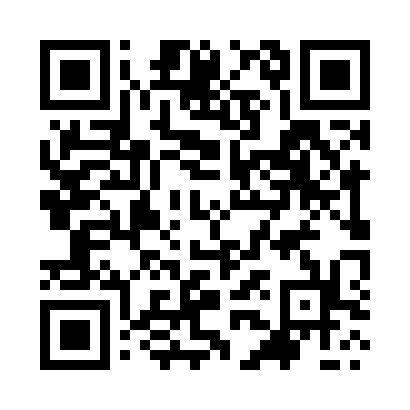 Prayer times for Tahlawala, PakistanWed 1 May 2024 - Fri 31 May 2024High Latitude Method: Angle Based RulePrayer Calculation Method: University of Islamic SciencesAsar Calculation Method: ShafiPrayer times provided by https://www.salahtimes.comDateDayFajrSunriseDhuhrAsrMaghribIsha1Wed4:055:3312:143:516:558:222Thu4:045:3212:133:516:558:233Fri4:035:3112:133:516:568:244Sat4:025:3012:133:516:578:255Sun4:015:2912:133:516:578:266Mon4:005:2912:133:516:588:277Tue3:595:2812:133:516:598:288Wed3:585:2712:133:516:598:299Thu3:575:2612:133:517:008:3010Fri3:565:2612:133:517:018:3111Sat3:555:2512:133:517:018:3212Sun3:545:2412:133:517:028:3313Mon3:535:2312:133:517:038:3314Tue3:525:2312:133:507:038:3415Wed3:515:2212:133:507:048:3516Thu3:505:2212:133:507:058:3617Fri3:495:2112:133:517:058:3718Sat3:485:2012:133:517:068:3819Sun3:485:2012:133:517:068:3920Mon3:475:1912:133:517:078:4021Tue3:465:1912:133:517:088:4122Wed3:455:1812:133:517:088:4223Thu3:455:1812:133:517:098:4224Fri3:445:1712:133:517:108:4325Sat3:435:1712:143:517:108:4426Sun3:435:1712:143:517:118:4527Mon3:425:1612:143:517:118:4628Tue3:425:1612:143:517:128:4729Wed3:415:1612:143:517:138:4730Thu3:405:1512:143:517:138:4831Fri3:405:1512:143:517:148:49